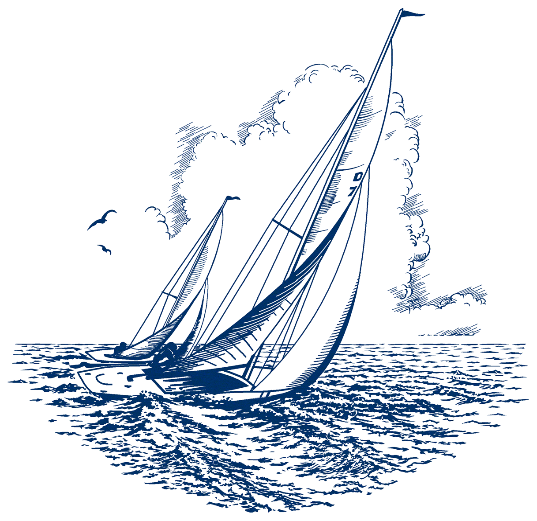 SonderkarteFiletsteak  mit grüner Pfeffersauce,	Speckbohnen und Kartoffelgratin	29,50  €Frische „Holländische Matjesfilets“ mit …Grünen Bohnen, Pellkartoffeln und Speckstibbe	19,50  €Apfelschmand auf Kartoffelpufferund Salatbeilage 	18,00  €Äpfeln, Zwiebeln und Gurke in Joghurtsauce, dazu Bratkartoffeln	19,00  €Honig-Senfsauceund Pellkartoffeln	18,00  €Preiselbeersahne und Bratkartoffeln	18,00  €MATJES-Salat nach „Heidjer Art“Gurke, Tomate, Zwiebeln, mit frischem Dill und Pellkartoffeln	16,50  €Pfifferlingsspezialitäten:Gebratene Pfifferlingeauf Rucola mit Kirschtomaten und Olivenöl-Balsamicodressing 	19,50 €Pfifferlinge in Sahnesauce mit Pellkartoffeln und buntem Salat	22,50 €Frische Erdbeeren • mit Vanilleeis und Sahne	 9,00  €• mit Mascarponecreme	 9,00  €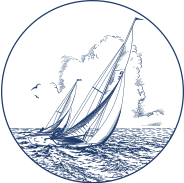 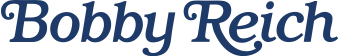 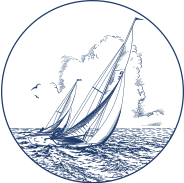 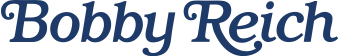 